МДОУ «Детский сад № 229»Приглашает на занятие детей в возрасте4-7 летпо английскому языку«Интер-бэбик»       Педагог: Изибаева Ольга ВикторовнаЗанятия будут проходить с 17.00        Подробное расписание будет вывешено позднее 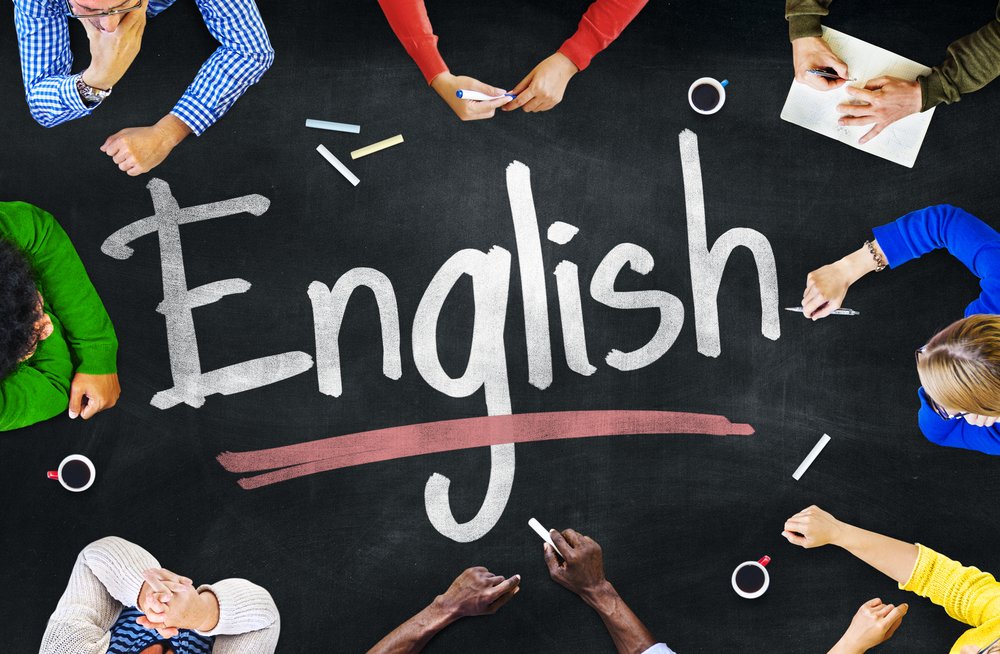 